ATZINUMS Nr. 22/9-3.6/60par atbilstību ugunsdrošības prasībāmAtzinums iesniegšanai derīgs sešus mēnešus.Atzinumu var apstrīdēt viena mēneša laikā no tā spēkā stāšanās dienas augstākstāvošai amatpersonai:Atzinumu saņēmu:20____. gada ___. ___________DOKUMENTS PARAKSTĪTS AR DROŠU ELEKTRONISKO PARAKSTU UN SATURLAIKA ZĪMOGU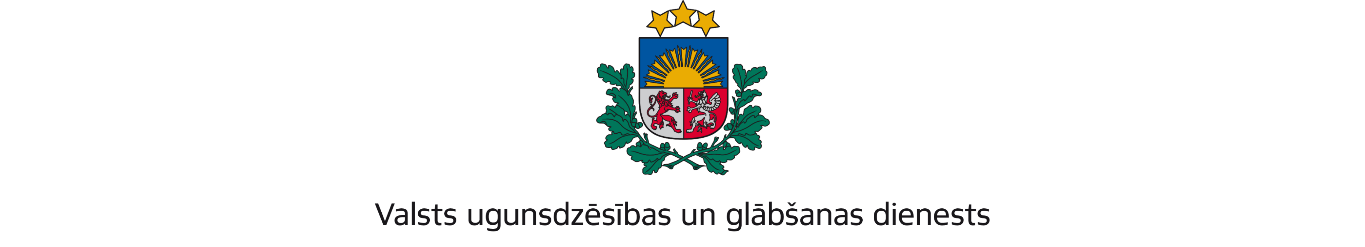 LATGALES REĢIONA PĀRVALDERīgas iela 1/3, Daugavpils, LV-5401; tālr.: 65455850; e-pasts: latgale@vugd.gov.lv; www.vugd.gov.lvRēzekneBiedrība "JAUNAIS DINAMIETIS"(izdošanas vieta)(juridiskās personas nosaukums vai fiziskās personas vārds, uzvārds)13.06.2024.Reģ. apliecības Nr. 50008029311(datums)(juridiskās personas reģistrācijas numurs)Uzvaras bulvāris 18, Rīga, LV-1048(juridiskās vai fiziskās personas adrese)1.Apsekots: Sporta bāzes “Jaunais Dinamietis”, 2.stāvu ķieģeļu māja, ēdamtelpa, mājiņa Nr.8; Nr.9; Nr.10;Nr.11(apsekoto būvju, ēku vai telpu nosaukums)2.Adrese: Rogs, Kaunatas pagasts, Rēzeknes novads3.Īpašnieks (valdītājs): Biedrība “Jaunais Dinamietis”(juridiskās personas nosaukums vai fiziskās personas vārds, uzvārds)Reģ.Nr. 50008029311, Uzvaras bulvāris 18, Rīga(juridiskās personas reģistrācijas numurs un adrese vai fiziskās personas adrese)4.Iesniegtie dokumenti: Jekaterinas Borisovskas-Cvetkovas iesniegums no 10.06.2024., nometņu vadītāja apliecības Nr. 115-000485.Apsekoto būvju, ēku vai telpu raksturojums: : 2.stāvu ķieģeļu māja U3 ugunsnoturības pakāpe un četras vienstāvu koka mājas U3 ugunsnoturības pakāpe6.Pārbaudes laikā konstatētie ugunsdrošības prasību pārkāpumi: nav konstatēti7.Slēdziens: Sporta bāzes “Jaunais Dinamietis”, 2.stāvu ķieģeļu māja, ēdamtelpa, mājiņa Nr.8; Nr.9; Nr.10;Nr.11 atbilst ugunsdrošības prasībām un var tikt izmantotas nometnei “Pie Latgales jūras” īstenošanai8.Atzinums izsniegts saskaņā ar: Ministru kabineta 2009.gada 1.septembra noteikumiem Nr.981 “Bērnu nometņu organizēšana un darbības kārtība” 8.5. apakšpunkta prasībām(normatīvais akts un punkts saskaņā ar kuru izdots atzinums)9.Atzinumu paredzēts iesniegt: Valsts izglītības satura centrs(iestādes vai institūcijas nosaukums, kur paredzēts iesniegt atzinumu)Valsts ugunsdzēsības un glābšanas dienesta Latgales reģiona pārvaldes priekšniekam, Rīgas ielā 1/3, Daugavpilī, LV-5401.(amatpersonas amats un adrese)Valsts ugunsdzēsības un glābšanas dienests Latgales reģiona pārvaldes Ugunsdrošības uzraudzības un civilās aizsardzības nodaļas inspektorsP.Vavilovs(amatpersonas amats)(paraksts)(v. uzvārds)(juridiskās personas pārstāvja amats, vārds, uzvārds vai fiziskās personas vārds, uzvārds; vai atzīme par nosūtīšanu)(paraksts)